「顔の見えないコミュニケーション」　プリント②年　　　組　　　番　　氏名　　　　　　　　　　　　　　　　◆SNSの投稿次のカナさんの投稿について良くない点はありますか。ちなみに、カナさんとキングは、知らない人同士です。カナ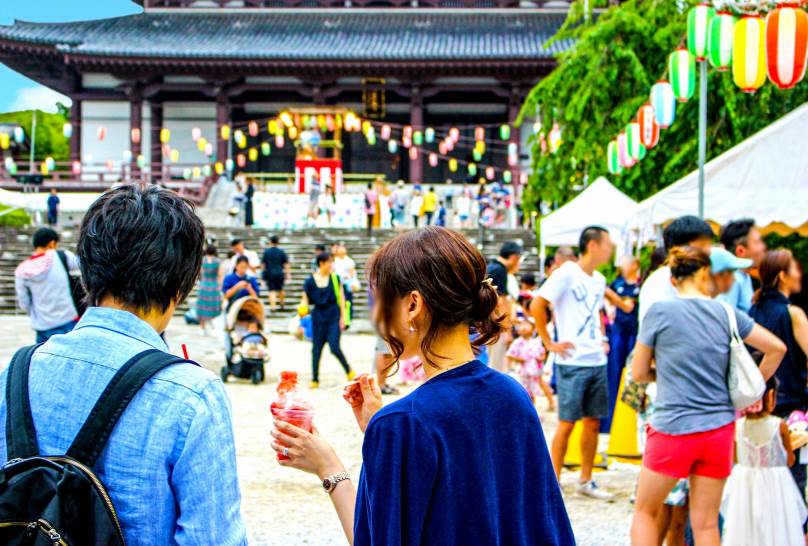 昨日のエビス神社の祭り楽しかったー！前の日が中学の体育祭でマジ体ダルかったけど、ミサトにも会えたし、行ってよかった！ミサトにとってもらったこの写真、チョーお気に入り！ありがとー、ミサトー！明日は学校…。宿題全然終わってないよーー涙　-------------------------------------------------------------------------------タカ　おれも終わってない…一緒にガンバろうぜぃ！キング　宿題もせずに、デートなんてバカだな。カナ　お前だれ？勝手にコメントしてくんな！カナ　関係ないヤツが入ってくんな！！お前の方がバカだろ！キング　笑笑　第三中学のカナは、すぐキレるヤバいヤツ。気を付けて！カナ　はっ！？なんで第三中学って分かるん？テキトーなこと言わんで！（写真：「無料写真素材 写真ＡＣ」より）